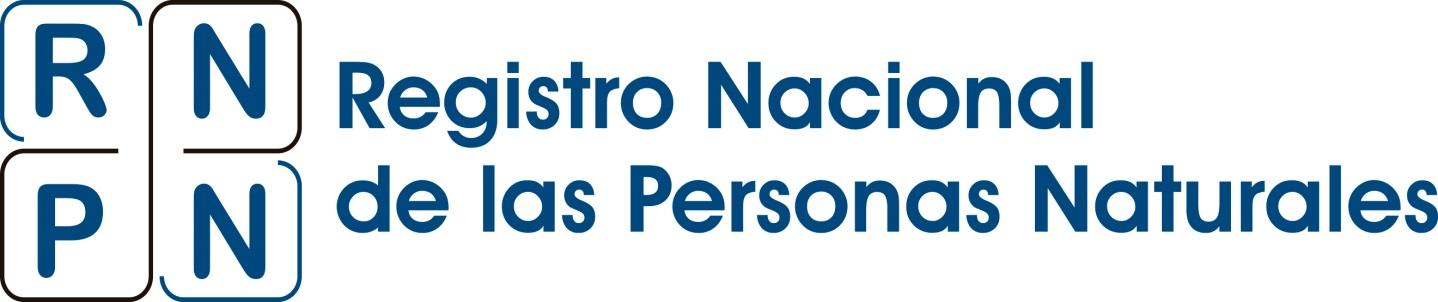 PROCEDIMIENTO IMPRESIÓN, REVISIÓN, PREPARACIÓN Y ENVÍO DE DUI EN CENTROS DE SERVICIO EN EL EXTERIORDIRECCIÓN DUI EXTERIORUNIDAD ADMINISTRATIVA DE DUI EN EL EXTERIORDOCUMENTO ELABORADO POR: Nombre: Licda. María Elena Ponce Castillo					Firma:Cargo: Jefa de la Unidad Administrativa de DUI en el Exterior			Fecha: 26.06.2023Nombre: Lic. Julio Cesar Marroquín Hernández				Firma:Cargo: Jefe de la Unidad de DUI en el Exterior				Fecha: 26.06.2023DOCUMENTO REVISADO POR JEFE DEL ÁREA DE APLICACIÓN:Nombre: Ing. José René Serrano Alfaro				                Firma:				Cargo: Director de DUI en el Exterior					Fecha:DOCUMENTO REVISADO POR UNIDAD DE ASEGURAMIENTO DE LA CALIDAD:Nombre: Ing. Georgina Andrea Milián Flores					Firma:				Cargo: Jefa de la Unidad de Aseguramiento de la Calidad			Fecha: 29.06.2023DOCUMENTO REVISADO POR DIRECCIÓN EJECUTIVA:Nombre: Licda. Haydee del Rosario Chávez de Lagos				Firma:Cargo: Directora Ejecutiva							Fecha:DOCUMENTO AUTORIZADO POR PRESIDENCIA:Nombre: Lic. Fernando José Velasco Aguirre					Firma:Cargo: Presidente Registrador Nacional					Fecha:CONTENIDO DEL DOCUMENTO:Objetivo.Alcance de aplicación.Documentos de referencia.Definiciones y siglas.Responsabilidades.Actividades.Modificaciones del documento.Diagrama de proceso.USO EXCLUSIVO DE LA UNIDAD DE ASEGURAMIENTO DE LA CALIDAD:OBJETIVO.Establecer las actividades a realizar para la personalización de tarjetas base, revisión, preparación y entrega de Documento Único de Identidad de forma diferida y servicio de correo. ALCANCE DE APLICACIÓN.Aplica a los asistentes administrativos y/o colaboradores administrativos que realizan la personalización de las tarjetas base, revisión, preparación y entrega de Documento Único de Identidad de forma diferida y servicio de correoDOCUMENTOS DE REFERENCIA.Catálogo de muestras de tarjetas de criterios para inspección de tarjetas personalizadas.Instructivos aplicables.Ley Especial para la emisión del Documento Único de Identidad en el exterior.Ley Especial Reguladora de la emisión del Documento Único de Identidad.Reglamento de la Ley Orgánica del Registro Nacional de las Personas Naturales.DEFINICIONES Y SIGLAS.DUI: Documento Único de Identidad.Lote de DUI: Generación de número que se asigna automáticamente por el sistema de aprobación a la cantidad de trámites que se van a aprobar.Viñeta Diplomática: Adhesivo, calcomanía en el que estampan sello utilizado por un gobierno, entidades oficiales, consulados u otras representaciones oficiales para enviar correspondencia y documentos a sus representantes en el exterior (misión diplomática). A este tipo de valijas o bolsas se les aplican estrictas protecciones legales para garantizar su inviolabilidad.RESPONSABILIDADES.Asistente Administrativo (área de personalización). Imprimir DUI y revisar que no tenga defectos.Completar formulario de inventario de entrega por lote.Clasificar y agrupar los lotes de DUI de las diferentes producciones por Centro de Servicio.Rotular, cerrar y sellar empaque.Generar detalle de envío por lote.Coordinar y entregar paquete al servicio de correo.ACTIVIDADES.IMPRIMIR DUI PARA MÚLTIPLES DESTINOS.6.2 REVISIÓN DE TARJETA Y PREPARACIÓN Y ENVÍO DE DUI.MODIFICACIONES DEL DOCUMENTO.USO EXCLUSIVO DE LA UNIDAD DE ASEGURAMIENTO DE LA CALIDAD:8.	DIAGRAMA DE PROCESO.IMPRIMIR DUI PARA MÚLTIPLES DESTINOS.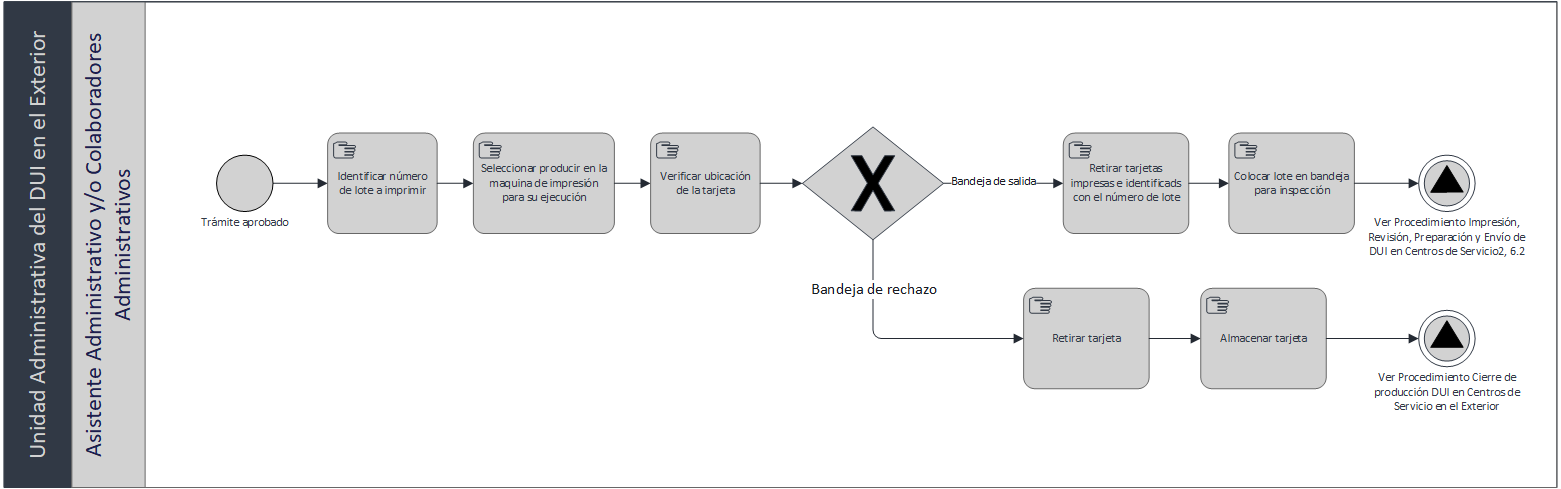 REVISIÓN DE TARJETA Y PREPARACIÓN Y ENVÍO DE DUI .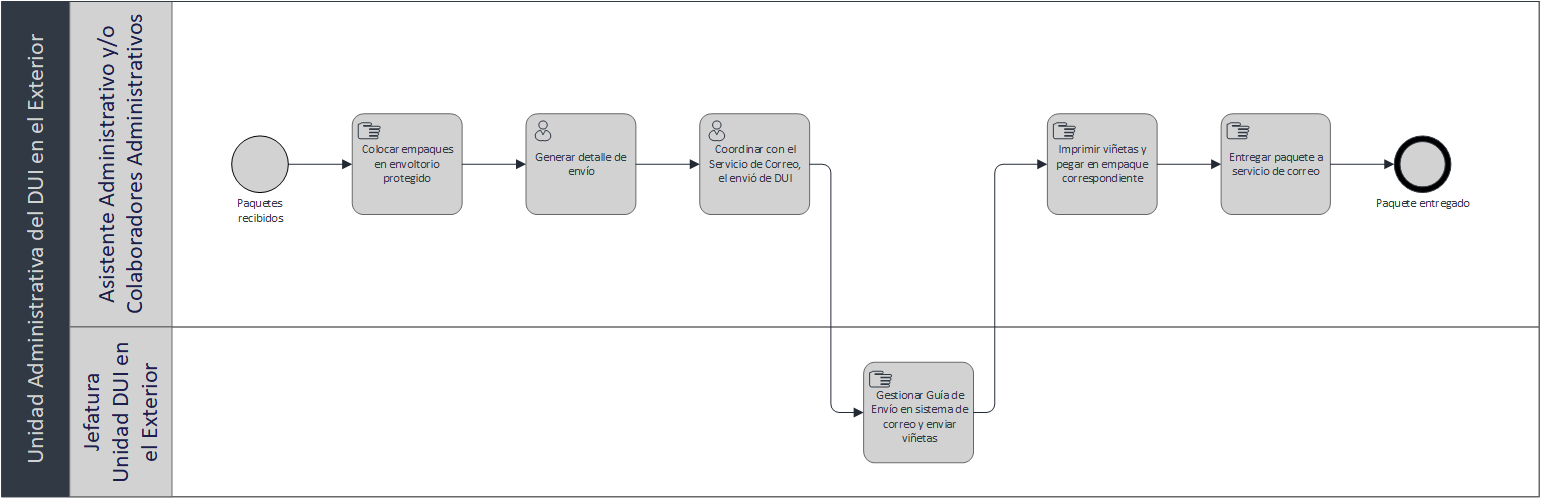 Nro.ResponsableActividadEvidencia1Asistente AdministrativoIdentificar número de lote a imprimir.2Asistente AdministrativoSeleccionar producir en la máquina de impresión para su ejecución.3Asistente AdministrativoVerificar que la tarjeta se encuentre en la bandeja de salida y retirar tarjetas impresas e identificadas con el número de lote. Verificar en bandeja de rechazos donde posiblemente se encuentre algún defecto de calidad para su posterior reimpresión. Retirar y almacenar tarjetas desaprovechadas. Ver Procedimiento cierre de producción de DUI en Centros de Servicio en el exterior.4Asistente AdministrativoColocar lote en bandeja para inspección. Ver apartado 6.2 Revisión de Tarjeta y preparación y envío de DUI.Nro.ResponsableActividadEvidencia1Asistente Administrativo y/o Colaboradores AdministrativosRecibir empaque de parte de la concesionaria2Asistente Administrativo y/o Colaboradores AdministrativosColocar empaques en envoltorio protegido (cuando son más de 4 empaques se colocan en caja).3Asistente Administrativo y/o Colaboradores AdministrativosGenerar detalle de envío por lote que contiene: Impresión semanal, cantidad total de DUI, peso, firmado por asistentes administrativos.Reporte4Asistente Administrativo y/o Colaboradores AdministrativosCoordinar por medio de plataformas digitales con el servicio de correo, el envío de DUI a través de la Unidad de DUI en el Exterior y Unidad Administrativa de DUI en el Exterior.5Jefatura Unidad DUI ExteriorGestionar Guía de Envío en sistema de correo y enviar viñetas por plataformas virtuales.6Asistente Administrativo y/o Colaboradores AdministrativosImprimir viñetas y pegar en el empaque correspondiente. (Pegar cinta diplomática firmada y sellada.)7Asistente Administrativo y/o Colaboradores AdministrativosEntregar paquete al servicio de correo.Versión nro.Modificaciones